8th Grade STAAR Flashcard ProjectThe 8th Grade STAAR Social Studies test is almost here! To prepare you for this test, you will be creating flashcards outside of class and then studying them each night leading up to the test. Your Job-  Create 10 flashcards per night the week of __________________ and _______________________. You may use your Binder, my website, etc to complete your flashcards. I discourage everyone from Googling this information…you know why . Due Date: 50 cards due on: __________________________	     50 cards due on __________________________Grades: You will receive a Major grade for the 100 flashcards and daily grades for parent signatures each week. Flashcard Layout- Front: 						Back: 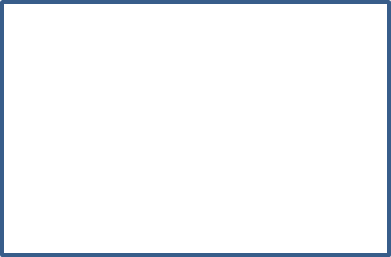 Parent Signatures for each night of Studying: (daily grade) Parents/Guardians: Please sit and study the flashcards with your child for at least 20 min per day. Sign off on the date once completed